提醒的話：1. 請同學詳細填寫，這樣老師較好做統整，學弟妹也較清楚你提供的意見，謝謝！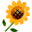 2. 甄選學校、科系請填全名；甄選方式與過程內容書寫不夠請續寫背面。         3. 可直接上輔導處網站https://sites.google.com/a/yphs.tw/yphsc/「甄選入學」區下載本表格，    以電子檔郵寄至yphs316@gmail.com信箱，感謝你！　　　　　              甄選學校甄選學校國立台北大學國立台北大學國立台北大學國立台北大學甄選學系甄選學系公共行政暨政策學系公共行政暨政策學系學生學測分數國英數社自總■大學個人申請□科技校院申請入學□軍事校院■大學個人申請□科技校院申請入學□軍事校院■大學個人申請□科技校院申請入學□軍事校院■正取□備取□未錄取■正取□備取□未錄取學測分數1313614753■大學個人申請□科技校院申請入學□軍事校院■大學個人申請□科技校院申請入學□軍事校院■大學個人申請□科技校院申請入學□軍事校院■正取□備取□未錄取■正取□備取□未錄取甄選方式與過程□學測佔(       %)國文*（    ），英文*（    ），數學*（    ），社會*（    ），自然*（    ）□面試佔(       %)一、形式：（教授：學生）人數=（3  ：  1），方式：     問答                      二、題目：基本上以自傳為中心問答，再來就是時事的部分□審查資料佔(  %)  或  □術科實作佔(     %)  或  □小論文佔(     %)□其他佔(     %)，請註明其他方式，如：面談與認識本系□學測佔(       %)國文*（    ），英文*（    ），數學*（    ），社會*（    ），自然*（    ）□面試佔(       %)一、形式：（教授：學生）人數=（3  ：  1），方式：     問答                      二、題目：基本上以自傳為中心問答，再來就是時事的部分□審查資料佔(  %)  或  □術科實作佔(     %)  或  □小論文佔(     %)□其他佔(     %)，請註明其他方式，如：面談與認識本系□學測佔(       %)國文*（    ），英文*（    ），數學*（    ），社會*（    ），自然*（    ）□面試佔(       %)一、形式：（教授：學生）人數=（3  ：  1），方式：     問答                      二、題目：基本上以自傳為中心問答，再來就是時事的部分□審查資料佔(  %)  或  □術科實作佔(     %)  或  □小論文佔(     %)□其他佔(     %)，請註明其他方式，如：面談與認識本系□學測佔(       %)國文*（    ），英文*（    ），數學*（    ），社會*（    ），自然*（    ）□面試佔(       %)一、形式：（教授：學生）人數=（3  ：  1），方式：     問答                      二、題目：基本上以自傳為中心問答，再來就是時事的部分□審查資料佔(  %)  或  □術科實作佔(     %)  或  □小論文佔(     %)□其他佔(     %)，請註明其他方式，如：面談與認識本系□學測佔(       %)國文*（    ），英文*（    ），數學*（    ），社會*（    ），自然*（    ）□面試佔(       %)一、形式：（教授：學生）人數=（3  ：  1），方式：     問答                      二、題目：基本上以自傳為中心問答，再來就是時事的部分□審查資料佔(  %)  或  □術科實作佔(     %)  或  □小論文佔(     %)□其他佔(     %)，請註明其他方式，如：面談與認識本系□學測佔(       %)國文*（    ），英文*（    ），數學*（    ），社會*（    ），自然*（    ）□面試佔(       %)一、形式：（教授：學生）人數=（3  ：  1），方式：     問答                      二、題目：基本上以自傳為中心問答，再來就是時事的部分□審查資料佔(  %)  或  □術科實作佔(     %)  或  □小論文佔(     %)□其他佔(     %)，請註明其他方式，如：面談與認識本系□學測佔(       %)國文*（    ），英文*（    ），數學*（    ），社會*（    ），自然*（    ）□面試佔(       %)一、形式：（教授：學生）人數=（3  ：  1），方式：     問答                      二、題目：基本上以自傳為中心問答，再來就是時事的部分□審查資料佔(  %)  或  □術科實作佔(     %)  或  □小論文佔(     %)□其他佔(     %)，請註明其他方式，如：面談與認識本系□學測佔(       %)國文*（    ），英文*（    ），數學*（    ），社會*（    ），自然*（    ）□面試佔(       %)一、形式：（教授：學生）人數=（3  ：  1），方式：     問答                      二、題目：基本上以自傳為中心問答，再來就是時事的部分□審查資料佔(  %)  或  □術科實作佔(     %)  或  □小論文佔(     %)□其他佔(     %)，請註明其他方式，如：面談與認識本系□學測佔(       %)國文*（    ），英文*（    ），數學*（    ），社會*（    ），自然*（    ）□面試佔(       %)一、形式：（教授：學生）人數=（3  ：  1），方式：     問答                      二、題目：基本上以自傳為中心問答，再來就是時事的部分□審查資料佔(  %)  或  □術科實作佔(     %)  或  □小論文佔(     %)□其他佔(     %)，請註明其他方式，如：面談與認識本系□學測佔(       %)國文*（    ），英文*（    ），數學*（    ），社會*（    ），自然*（    ）□面試佔(       %)一、形式：（教授：學生）人數=（3  ：  1），方式：     問答                      二、題目：基本上以自傳為中心問答，再來就是時事的部分□審查資料佔(  %)  或  □術科實作佔(     %)  或  □小論文佔(     %)□其他佔(     %)，請註明其他方式，如：面談與認識本系□學測佔(       %)國文*（    ），英文*（    ），數學*（    ），社會*（    ），自然*（    ）□面試佔(       %)一、形式：（教授：學生）人數=（3  ：  1），方式：     問答                      二、題目：基本上以自傳為中心問答，再來就是時事的部分□審查資料佔(  %)  或  □術科實作佔(     %)  或  □小論文佔(     %)□其他佔(     %)，請註明其他方式，如：面談與認識本系心得與建議◎審查資料製作建議：一定要給老師修改◎整體準備方向與建議：如果成績不理想，也沒關係，因為我也很意外我會上多找老師練習面試，我就是靠面試成績上的◎審查資料製作建議：一定要給老師修改◎整體準備方向與建議：如果成績不理想，也沒關係，因為我也很意外我會上多找老師練習面試，我就是靠面試成績上的◎審查資料製作建議：一定要給老師修改◎整體準備方向與建議：如果成績不理想，也沒關係，因為我也很意外我會上多找老師練習面試，我就是靠面試成績上的◎審查資料製作建議：一定要給老師修改◎整體準備方向與建議：如果成績不理想，也沒關係，因為我也很意外我會上多找老師練習面試，我就是靠面試成績上的◎審查資料製作建議：一定要給老師修改◎整體準備方向與建議：如果成績不理想，也沒關係，因為我也很意外我會上多找老師練習面試，我就是靠面試成績上的◎審查資料製作建議：一定要給老師修改◎整體準備方向與建議：如果成績不理想，也沒關係，因為我也很意外我會上多找老師練習面試，我就是靠面試成績上的◎審查資料製作建議：一定要給老師修改◎整體準備方向與建議：如果成績不理想，也沒關係，因為我也很意外我會上多找老師練習面試，我就是靠面試成績上的◎審查資料製作建議：一定要給老師修改◎整體準備方向與建議：如果成績不理想，也沒關係，因為我也很意外我會上多找老師練習面試，我就是靠面試成績上的◎審查資料製作建議：一定要給老師修改◎整體準備方向與建議：如果成績不理想，也沒關係，因為我也很意外我會上多找老師練習面試，我就是靠面試成績上的◎審查資料製作建議：一定要給老師修改◎整體準備方向與建議：如果成績不理想，也沒關係，因為我也很意外我會上多找老師練習面試，我就是靠面試成績上的◎審查資料製作建議：一定要給老師修改◎整體準備方向與建議：如果成績不理想，也沒關係，因為我也很意外我會上多找老師練習面試，我就是靠面試成績上的E-mail手機